Nombre de la actividad: Limpieza de Maleza y desechos sólidos. Actividad: Nuestra Unidad de Medio Ambiente Municipal se encuentra en el Barrio La Sierpe, Comunidad El Barillo realizando diferentes actividades como: Limpieza de maleza, y limpieza de desechos sólidos.                                                                                                                                Fecha: 9 de noviembre de 2020.                                                                                               Ubicación: Barrio La Sierpe, Comunidad El Barillo.                                                                                                        Hora: 11::00am.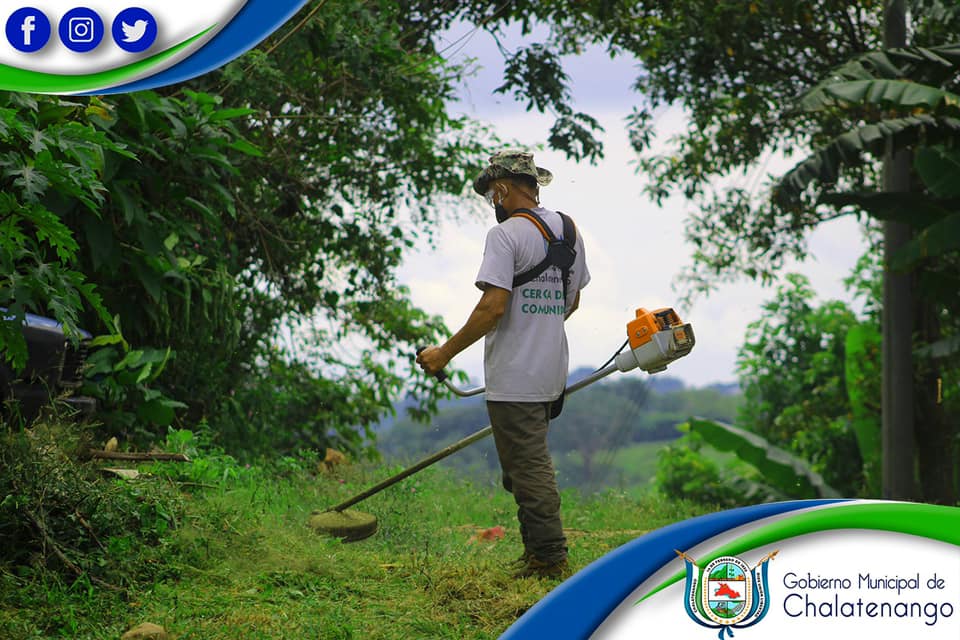 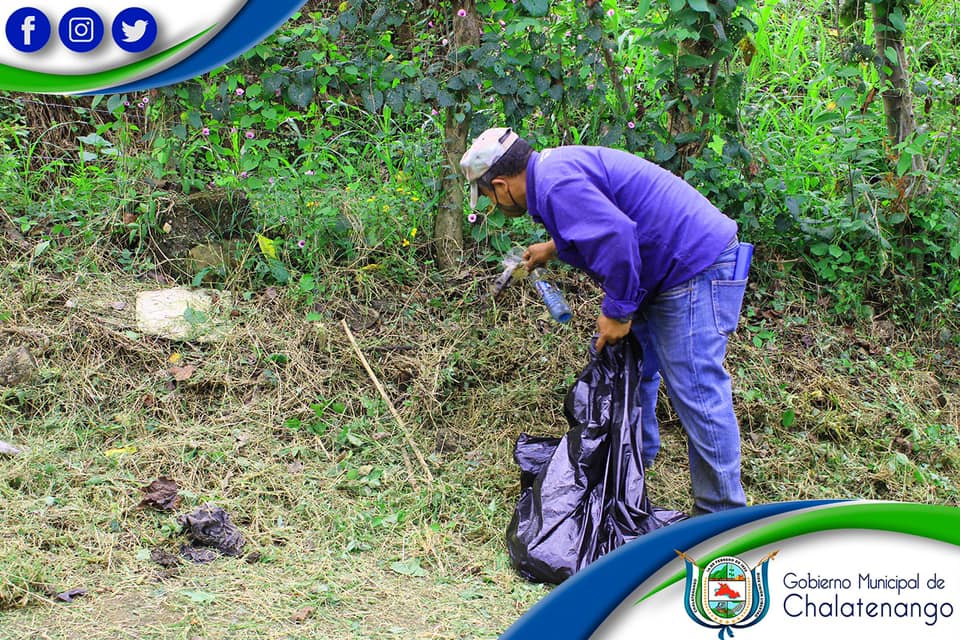 